FIA EUROPEAN RALLY CHAMPIONSHIP 2015RALLY LIEPAJAORDER FORM DATE: _____________    ERC RALLY  COMPANY/TEAM NAME: ______________________________________ CONTACT NAME: ____________________________________________ EMAIL ADDRESS / FAX/ TEL NUMBER: ____________________________TOTAL ORDER AMOUNT VAT NOT INCLUDED: EUR ___________________TOTAL NUMBER OF TIRES: _____________ REQUESTED DELIVERY DATE: ________________________ DELIVERY LOCATION FOR TESTING: _____________________________
Payment method
Cash (Euro)
or
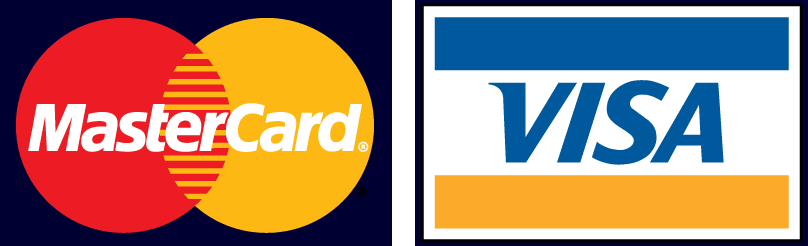 SizeTreadType/RallyUnit Price (EUR)Number of tiresTotal amountSizeTreadType/RallyWithout VATNumber of tiresTotal amount15/65-15X-Ice North leftSNOW/SWEDEN440,00 €15/65-15X-Ice North rightSNOW/SWEDEN440,00 €10/65-15NA00SNOW/SWEDEN375,00 €